 Об утверждении плана мероприятий по профилактики терроризма и экстремизма в Айдаровском  сельском поселении Тюлячинского муниципального района Республики Татарстан на 2021 год		На основании Федерального закона от 6 марта 2006 года № 35-ФЗ "О противодействии терроризму", Об утверждении муниципальной ы «Профилактика   терроризма   и    экстремизма в Тюлячинском муниципальном районе на 2021 - 2023 годы», утвержденная постановлением Исполнительного комитета Тюлячинского муниципального района от 09.12.2020 г. № 538, исполнительный комитет Айдаровского  сельского поселения, ПОСТАНОВЛЯЕТ:		1.Утвердить план  мероприятий по профилактики терроризма и экстремизма в  Айдаровском  сельском поселении Тюлячинского муниципального района Республики Татарстан на 2021 год согласно приложению.2.Контроль за исполнением настоящего постановления оставляю за собой.Глава  Айдаровскогосельского поселения:					                    	Р.Р. ХазиевУтвержденопостановлением исполнительного комитета Айдаровского  сельского поселенияТюлячинского муниципального районаот «01» февраля 2021 г. № 3План мероприятий по профилактики терроризма и экстремизма в Айдаровском  сельском поселении Тюлячинского муниципального района Республики Татарстан на 2021 годМуниципальное образование «Айдаровское  сельское поселение» Тюлячинского муниципального района Республики Татарстан образовано в соответствии с Уставом Айдаровского сельского поселения  и наделено статусом  муниципального образования. В сельское поселение входят следующие населенные пункты: д.Айдарово, с.Субаш, д.Гороховое Поле.Муниципальное образование «Айдаровское сельское поселение» граничит с Большенырсинскими, Баландышскими, Узякскими, Кукиевскими, Шеморбашскими сельскими поселениями и граничит с территориями следующих муниципального (ых) района (ов): рыбно-слободский район(если границы есть). Границы сельского поселения определены Законом РТ от 31.01.2005 N 43-ЗРТ "Об установлении границ территорий и статусе муниципального образования "Тюлячинский муниципальный район" и муниципальных образований в его составе".Численность постоянного населения по состоянию  на 01.01.2021 года составляет 465 человек. Состав населения по национальности: 456-татары,  8-русские, 1-чуваш. На территории расположены: Школа: Филиал  МБОУ-Больше-Нырсинская  средняя общеобразовательная школа Тюлячинского  муниципального  района Республики  Татарстан  « Айдаровская начальная общеобразовательная школа».  Юридический адрес: 422095, Республика Татарстан, Тюлячинский район, д.Айдарово, ул.Ленина, д.39, всего четыре учеников, проектом предусмотрено на 15 учеников. Детский сад: Муниципальное бюджетное  дошкольное  учреждение- Айдаровский детский сад Тюлячинского муниципального района Республики Татарстан. Юридический адрес: 422095, Республика Татарстан, Тюлячинский район, д.Айдарово, ул.Ленина, д.39;  две  воспитанника, проектом предусмотрено на 15 воспитанников.Религиозные объекты: 1.Местная мусульманская религиозная организация - Приход д.Айдарово  Тюлячинского мухтасибата   Централизованной религиозной организации - Духовного управления мусульман Республики Татарстан. Юридический адрес: 422095, Республика Татарстан, Тюлячинский район, д.Айдарово, ул.Ленина, д.36, имам-хатыйб- Хузин  Султанахмат  Галиахметович, вместимость- 50 человек, ИНН 1619006440.2. Приход Свято-Троицкого храма с.Субаш   Тюлячинского района Республики Татарстан.  Адрес:422095 ,  Республика Татарстан, Тюлячинский район, с.Субаш, ул.Татарстан, д.14 а, настоятель Дмитрий Сизов, вместимость 50 человек, ИНН 1619090040.Объекты культуры: 1.Муниципальное бюджетное учреждение « Айдаровский  сельский дом культуры» Тюлячинского муниципального района Республики Татарстан.Юридический адрес: 422095, Республика Татарстан, Тюлячинский район, д.Айдарово, ул.Ленина, д.34,   вместимость 100 человек.2. Муниципальное бюджетное учреждение «Тюлячинская межпоселенческая бибилиотека» Тюлячинского муниципального района Республики Татарстан- Айдаровская  сельская библиотека. Юридический адрес: 422095, Республика Татарстан, Тюлячинский район, д.Айдарово, ул. Ленина, дом34.,   вместимость 50 человек. 3. Муниципальное бюджетное учреждение «Тюлячинская межпоселенческая бибилиотека» Тюлячинского муниципального района Республики Татарстан- Субашская  сельская библиотека. Юридический адрес: 422095, Республика Татарстан, Тюлячинский район, с.Субаш, ул. Ленина, дом 25а.,   вместимость 50 человек.4.Муниципальное бюджетное учреждение « Субашский сельский клуб» Тюлячинского муниципального района Республики Татарстан.  Юридический адрес:422095, Республика Татарстан, Тюлячинский район, с.Субаш, ул.Ленина, д.25а,   вместимость 70 человек.За 2020 год совершено на территории сельского поселения шесть  преступления: ст.1, ч.159 УК РФ ;   ст.1, ч.258 УК РФ;   ст.1, ч.260 УК РФ;   ст.1, ч.216 УК РФ; ст.1, ч.158 УК РФ;   ст.1, ч.158 УК РФКоличество жилых домов: 173, количество пустующих домов по состоянию на 01.01.2021 г.: 22, количество пустующих хозяйственных построек по состоянию на 01.01.2021 г.: не имеется. Эффективность реализации плана: - минимизация вероятности совершения террористических актов на территории сельского поселения;-привлечение к организации деятельности по предупреждению терроризма и экстремизма предприятий, учреждений, организаций всех форм собственности, а также общественных организаций.Социально-экономическая эффективность от реализации Плана заключается в сохранении социальной стабильности, межэтнического и межконфессионального мира и согласия, этнокультурной самобытности и удовлетворении социально-культурных потребностей представителей народов, проживающих в Тюлячинском муниципальном районе. РЕСПУБЛИКА ТАТАРСТАНИСПОЛНИТЕЛЬНЫЙ КОМИТЕТАЙДАРОВСКОГО СЕЛЬСКОГОПОСЕЛЕНИЯ  ТЮЛЯЧИНСКОГОМУНИЦИПАЛЬНОГО РАЙОНА  Гагарина ул., д. 13 а, д.Айдарово, 422095тел. (факс): (84360) 5-34-46,E-mail: Aydar.Tul@tatar.ru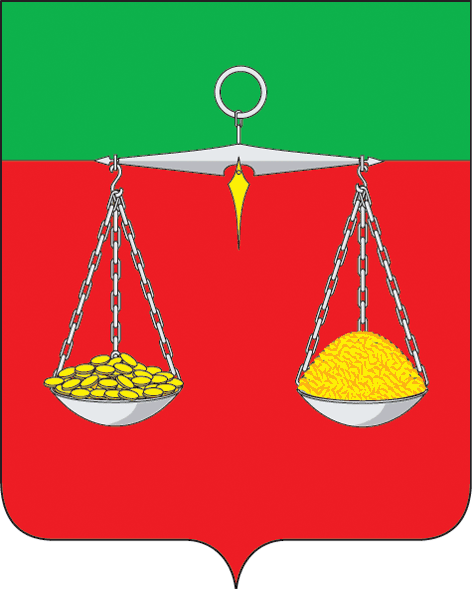 ТАТАРСТАН РЕСПУБЛИКАСЫТЕЛӘЧЕ МУНИЦИПАЛЬ РАЙОНЫ АЙДАР АВЫЛ ҖИРЛЕГЕ БАШКАРМА КОМИТЕТЫ  Гагарин ур., 13 а нче йорт, Айдар авылы, 422095тел. (факс): (84360) 5-34-46, E-mail: Aydar.Tul@tatar.ruОКПО 94318091    ОГРН 1061675010825    ИНН/КПП 1619004436/161901001ОКПО 94318091    ОГРН 1061675010825    ИНН/КПП 1619004436/161901001ОКПО 94318091    ОГРН 1061675010825    ИНН/КПП 1619004436/161901001ПОСТАНОВЛЕНИЕ№ 3                                                               КАРАР                                            «01» февраля 2021 г.	                                                №п/пМероприятияВремя проведенияОтветственные за исполнениеОтветственные за исполнениеОтметка о выполнении123445I. Информационно-пропагандистское направление профилактики терроризма и экстремизмаI. Информационно-пропагандистское направление профилактики терроризма и экстремизмаI. Информационно-пропагандистское направление профилактики терроризма и экстремизмаI. Информационно-пропагандистское направление профилактики терроризма и экстремизмаI. Информационно-пропагандистское направление профилактики терроризма и экстремизмаI. Информационно-пропагандистское направление профилактики терроризма и экстремизма1Участие в профилактической работе с молодежью состоящей на учете в КДН района, на профилактическом учете ОМВД, находящихся под административном надзоре В случаи выявления, в рамках районного комплексного планаГлава сельского поселения, 2Организация информирования населения о действиях при угрозе совершения теракта в местах массового пребывания людей, в том числе на транспорте (установление плакатов, зачитывание вслух рекомендаций на сходах).В течении года Глава сельского поселения, члены ДНД.3Участие и организация проведение с приглашением представителей религиозных организаций, спортивных, патриотических мероприятий посвященного вопросам профилактики терроризма и экстремизмаВ течение годаГлава сельского поселения (по отдельному плану мероприятий на территории СП), Мухтасибат Тюлячинского района, православный приход  (по согласованию)4Участие в мероприятиях проводимых с учениками школ по вопросам профилактики терроризма и экстремизмаВ течение годаГлава сельского поселения филиал межпоселенческой библиотека (по согласованию),  образовательная организация (по согласованию)5Мониторинг неработающего населения, людей страдающих психическим расстройствами здоровьяПостоянноГлава сельского поселения, участковый уполномоченный (по согласованию)Мониторинг неработающего населения, людей страдающих психическим расстройствами здоровьяМониторинг неработающего населения, людей страдающих психическим расстройствами здоровья6Пресечение фактов распространения материалов террористической и экстремистской направленностиВ течение годаГлава сельского поселения, члены ДНД, Межпоселенческой библиотека (по согласованию),  образовательная организация (по согласованию), филиал МБУ «РДК» (по согласованию),  филиал ФАП ГАУЗ «Тюлячинская ЦРБ» (по согласованию), Совет ветеранов, Совет молодежи, отделение МВД России в Тюлячинском районе (по согласованию).Пресечение фактов распространения материалов террористической и экстремистской направленностиПресечение фактов распространения материалов террористической и экстремистской направленности7Изготовление, размножение средств наружной информации и наглядной агитации (листовки,) антитеррористической направленности, развития веротерпимости среди населенияВ течение годаИсполнительный комитет Поселения8Распространение официальной информации на государственных языках Республики Татарстан на информационных стендах в населенных пунктах, на официальном сайте Тюлячинского муниципального района раздел сельского поселенияпостоянноГлава сельского поселения9Участие в мероприятиях по адаптации мигрантов на территории сельского поселения (беседы, ознакомление с традициями, государственными языками, вероисповеданиями, действующим законодательством)постоянноГлава сельского поселения10Участие в мероприятиях по проведению месячника: «Экстремизму-нет!»сентябрьГлава сельского поселения, депутаты Совета сельского поселения11Содействие в трудоустройстве и решение социальных проблем лиц подверженных воздействию идеологии терроризма и их членов семейВ случаи выявления, в рамках районного комплексного планаГлава сельского поселения, депутаты Совета сельского поселения12Участие при подготовке и проведениитренировок антитеррористических комиссий муниципальных образований поотработке совместно с оперативной группой действий при установлениивысокого «желтого» уровня террористической опасности, в части касающейсяСогласно отдельного планаГлава сельского поселенияII. Нормативное правовое и организационное обеспечение профилактики терроризма и экстремизмаII. Нормативное правовое и организационное обеспечение профилактики терроризма и экстремизмаII. Нормативное правовое и организационное обеспечение профилактики терроризма и экстремизмаII. Нормативное правовое и организационное обеспечение профилактики терроризма и экстремизмаII. Нормативное правовое и организационное обеспечение профилактики терроризма и экстремизмаII. Нормативное правовое и организационное обеспечение профилактики терроризма и экстремизма1Взаимодействие при осуществлении профилактики экстремистских проявлений в молодежной среде и семьях, находящихся в трудных жизненных ситуацияхпостоянноотделение МВД России в Тюлячинском районе (по согласованию), КДН района, сектор опеки и попечительства Исполкома района, отдел социальной защиты (по согласованию), Глава сельского поселения, образовательная организация (по согласованию).2.Осуществить комплекс мер по обеспечению правопорядка и общественной безопасности в период проведения массовых мероприятий, в том числе  издание правовых актов о организации мероприятия, назначение ответственных, согласование плана мероприятий с отделением МВД, с пожарно- спасательной частью МЧС РТпостоянноГлава СП3Рассмотрение  на заседании Совета сельского поселения вопросов межнациональных и межконфессиональных отношений, работы по профилактики экстремизма и терроризма органами местного самоуправления сельского поселения1 раз в полугодиеСовет сельского поселения4Проведение мероприятий, посвященных Дню солидарности в борьбе с терроризмомсентябрь Глава сельского поселения, Межпоселенческой библиотека (по согласованию),  образовательная организация (по согласованию), филиал МБУ «РДК» (по согласованиюIII. Выполнение решений антитеррористической комиссии в Республики Татарстан, антитеррористической комиссии в Тюлячинском муниципальном районеIII. Выполнение решений антитеррористической комиссии в Республики Татарстан, антитеррористической комиссии в Тюлячинском муниципальном районеIII. Выполнение решений антитеррористической комиссии в Республики Татарстан, антитеррористической комиссии в Тюлячинском муниципальном районеIII. Выполнение решений антитеррористической комиссии в Республики Татарстан, антитеррористической комиссии в Тюлячинском муниципальном районеIII. Выполнение решений антитеррористической комиссии в Республики Татарстан, антитеррористической комиссии в Тюлячинском муниципальном районеIII. Выполнение решений антитеррористической комиссии в Республики Татарстан, антитеррористической комиссии в Тюлячинском муниципальном районе1Контроль за выполнением решений антитеррористических комиссий В течении года Глава сельского поселения2Участие в заседаниях антитеррористической комиссии в Тюлячинском муниципальном районеПо плану заседаний районной комиссии Глава сельского поселения3Принятие в проводимых АТК ТМР обученииПо плану обучения Глава сельского поселения, секретарь исполнительного комитетаIV. Профилактика и предупреждение терроризма и экстремистских проявленийIV. Профилактика и предупреждение терроризма и экстремистских проявленийIV. Профилактика и предупреждение терроризма и экстремистских проявленийIV. Профилактика и предупреждение терроризма и экстремистских проявленийIV. Профилактика и предупреждение терроризма и экстремистских проявленийIV. Профилактика и предупреждение терроризма и экстремистских проявлений1Проводить постоянный мониторинг состояние антитеррористической защищенности объектов социально-культурной сферы, газоснабжения, водоснабжения, электроснабжения.Результаты работы отражать в докладе на заседании антитеррористической комиссии в Тюлячинском муниципальном районеГлава сельского поселения, ответственные лица объектов (по согласованию)2Совершенствование практических навыков должностных лиц, ответственных за планирование и управление мероприятиями (силами и средствами) по минимизации и ликвидации последствий теракта или при его пресечении правомерными действиямиПостоянноГлава сельского поселения, секретарь Исполкома Поселения3Визуальный мониторинг включенных в перечень сельского поселения заброшенных зданий и помещений, расположенных на территории сельского поселенияЕженедельноГлава сельского поселения, члены ДНД.4Своевременное информирование правоохранительные органы о фактах нахождения (проживания) в заброшенных зданиях и помещениях подозрительных лиц, предметов и вещей.   Провести проверки по выявлению граждан, сдающих помещения в аренду (в пользование) лицам без регистрацииВ случаи выявления подозрительных лицГлава сельского поселения, депутаты Совета сельского поселения.5Выполнение поручений антитеррористической комиссии района, правоохранительных органов в пределах компетенции лиц, отнесенных к категории особого вниманияСогласно поручениям и в установленные срокиГлава сельского поселенияVI. Оценка состояния антитеррористической защищенностиVI. Оценка состояния антитеррористической защищенностиVI. Оценка состояния антитеррористической защищенностиVI. Оценка состояния антитеррористической защищенностиVI. Оценка состояния антитеррористической защищенностиVI. Оценка состояния антитеррористической защищенности1Осуществление комплекса мер по обеспечению правопорядка и общественной безопасности в период проведения массовых, праздничных мероприятий, в том числе с использованием служебно-розыскных собак. Провести обследования обеспечения пропускного режима, технической укрепленности, оснащенности средствами охранно-пожарной сигнализации и видеонаблюдения мест их проведенияМайские праздники (1 и 9 мая- 76 летие Победы в ВОВ), татарский национальный праздник Сабантуй (июнь), День Республики Татарстан, День знаний, выборы в Государственную Думу Федерального собрания, Новогодние и рождественские праздники, День суверенитета России, Глава сельского поселения, члены ДНД, отделение МВД России в Тюлячинском районе (по согласованию).Глава сельского поселения, члены ДНД, отделение МВД России в Тюлячинском районе (по согласованию).2   Проведение тренировок по эвакуации людей в случае угрозы террористического акта на территории сп:образовательные учреждения;объекты культуры.март, сентябрь (или по плану госорганов)   Глава сельского поселения, руководители учреждений, отделение МВД России в Тюлячинском районе (по согласованию), подразделение МЧС РТ (по согласованию).Глава сельского поселения, руководители учреждений, отделение МВД России в Тюлячинском районе (по согласованию), подразделение МЧС РТ (по согласованию).3Организация работы ДНД совместно с участком инспектором полициипостоянноГлава сельского поселенияГлава сельского поселения4Участие в совместных мероприятиях с оперативной группой в Тюлячинском муниципальном районе по уточнению расчета сил и средств отделения привлекаемых к ликвидации последствий террористических угроз По плану оперативной группыГлава сельского поселенияГлава сельского поселения5Обновление перечня объектов находящиеся в отделении от населенных пунктов (посеки, дома отдыха, бани, омшанники, склады т .д.)До 20 апреляГлава сельского поселенияГлава сельского поселения6Проведение разъяснительных бесед с представителями национальных и религиозных конфессий, политических партий, направленных на усиление бдительности, обеспечению безопасности жизни и здоровья населения, готовности к действиям в чрезвычайных ситуациях. Организация работы по выявлению действующих неформальных молодежных объединений экстремистской направленности на территории сельского поселения.ежеквартальноГлава сельского поселения, отделение МВД России в Тюлячинском районе (по согласованию), руководитель религиозной организации (по согласованию).Глава сельского поселения, отделение МВД России в Тюлячинском районе (по согласованию), руководитель религиозной организации (по согласованию).7Корректировка планов действий по предупреждению угрозы террористического акта или чрезвычайной ситуации, а также ликвидации последствий их совершения. Совершенствование мер по проведению мобилизации человеческих, материальных и технических ресурсов для обеспечения мероприятий по эвакуации населения, проведению аварийных работ, доставке пострадавших и т.д. ежеквартальноСекретарь Исполкома ПоселенияСекретарь Исполкома Поселения8Внесение изменений и дополнений в муниципальные  нормативно правовые актыПо мере необходимости Секретарь Исполкома Поселения(разработка проекта)Секретарь Исполкома Поселения(разработка проекта)